England Squash COVID-19 Club Risk Assessment (template)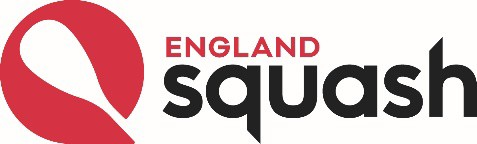 You should review and update this template in line with the specific situation and circumstances of your club/venue. This may mean adding or removing items from this risk assessment – ultimately it is your responsibility to ensure that this is comprehensive and correct for your club/venue.
Identified Risks:COVID-19 is highly infectious disease.Infection through lack of social distancing (1 metre minimum).Infection through droplets from individuals which could subsequently be inhaled into the lungs.Infection through touching a surface, object, or the hand of an infected individual that is contaminated with respiratory secretions and then touching their own mouth, nose or eyes.Additional information can be found here:Public Health England Advice - https://www.gov.uk/government/organisations/public-health-england HSE Guidelines - https://www.hse.gov.uk/news/coronavirus.htm Safeguarding guidance - https://thecpsu.org.uk/  Date of assessmentPerson Undertaking Risk Assessment (COVID-19 Officer)Person Undertaking Risk Assessment (COVID-19 Officer)Club nameClub nameFacility AddressActivityActivityRisk Assessment issueNumber02/08/20Colin Rogers(Club Chairman)Colin Rogers(Club Chairman)Bognor Regis Squash & Racketball ClubBognor Regis Squash & Racketball ClubHawthorn Rd,Bognor RegisPO21 2UUSquash & racketballSquash & racketball01Persons Exposed e.g. Employee(s), Visitor, Member of Public etc.Persons Exposed e.g. Employee(s), Visitor, Member of Public etc.Persons Exposed e.g. Employee(s), Visitor, Member of Public etc.Persons Exposed e.g. Employee(s), Visitor, Member of Public etc.Maximum Number of People ExposedMaximum Number of People ExposedMaximum Number of People ExposedFrequency and Duration of ExposureMembers playing plus responsible monitor (RM)Members playing plus responsible monitor (RM)Members playing plus responsible monitor (RM)Members playing plus responsible monitor (RM)  Max 8 under normal conditions.  Max 8 under normal conditions.  Max 8 under normal conditions.Club opening Wed. 1700-2015, Fri 1700-2015Sat. 1600-1915Level of RiskLevel of RiskLowLowLowLowMediumMediumMediumHighAreaIdentified RiskActions to Control RiskGreenAmberRedActioned Y/NFurther Controls/Action RequiredGOVERNANCE&          MANAGEMENTInadequate procedures to keep participants safe
Squash Committee have met twice on 22/7/20 and 29/7/20 to work through Squash England checklist of measures to be taken for the Club to reopen . Secure Plan drawn up and Lead Officer appointed .     YFurther action required : update Risk Assessment as and when guidance changes. Inadequate procedures to keep participants safeSecure Plan sets out playing protocols , which has been sent to all members , and posted on the Club website      YSecure Plan to be updated in light of further advice on risk .Processes not AppliedSecure Plan emphasises that members have a responsibility to keep themselves and others safe . Disciplinary procedures can be applied if members do not comply with the new procedures .:RMs to observe play and report any problems to Lead Officer .Members unaware of new infection controlsRestricted opening hours will enable a controlled and monitored return to play . Clear and regular communication with members to take place with Secure Plan sent to all members prior to reopening on 5/8/20 . RMs will keep a record of who is playing Reminders to be issued if necessary.AreaIdentified RiskActions to Control RiskGreenAmberRedActioned Y/NFurther Controls/Action RequiredCLUB ENVIRONMENTInfectionSquash England posters to be prominently displayed at the Club , which set out guidelines for returning to court as safely as possible .        YEffectiveness to be reviewed once Squash restart has taken place InfectionReduce contact via one way system - entry to courts via Northern fire exit and exit via Southern fire exit. Doors to remain open to assist ventilation.Directional posters as relevant.         YEffectiveness to be reviewed once Squash restart has taken placeInfectionCleaning twice weekly , Mondays and Fridays . Hand sanitiser and disposable wipes to be provided in entrance lobby , squash court corridor , and viewing balcony . Note that the viewing balcony should only be used by the RM ( unless a ball needs to be retrieved ) Lead Officer to keep adequacy of cleaning regime under review .InfectionInitial deep clean of all contact surfaces prior to 5/8/20 None at this stageInfectionClub to remain closed to other users at this stage ie Cricket .Lead Officer to liaise with Sports Club Chairman on use of the Club by other sections .Door posters displayed.SQUASH COURTS AND GYM AREASInfectionOn-line booking system introduced to replace manual “ stamp licking “ system .Monitor success of new system which may permanently replace the old system , even if COVID 19 restrictions ease .InfectionLight meters to be adjusted to take an extra £1 removing the need to lick a booking stamp .Adjust light meters prior to end of August.Infection Secure Plan instructs players not to touch court walls .RM reminders ?InfectionPlayers to be requested to sanitise door handles before and after use ....only one player should need to touch the door handle .RM reminders ?Infection Secure Plan sets out the rules for play : ie no “ normal “ play unless farm the same household or  “ bubble “ . No doubles . “ Sides “ to be played etc.RM observation?Infection RM to be present while the Club is open to record attendance and may also monitor play .AreaIdentified RiskActions to Control RiskActions to Control RiskGreenAmberRedActioned Y/NActioned Y/NFurther Controls/Action RequiredFurther Controls/Action RequiredToilets and showersInfectionThe showers and changing rooms will not be used until advised it is safe to do so by Squash England ..The showers and changing rooms will not be used until advised it is safe to do so by Squash England ..Await further adviceAwait further adviceInfectionThe ground floor toilets and hand washing facilities will be available for use .The ground floor toilets and hand washing facilities will be available for use .Ascertain whether door to toilets/ washing facilities can be wedged open to reduce contact Ascertain whether door to toilets/ washing facilities can be wedged open to reduce contact InfectionSports Club to arrange thorough cleaning twice weekly . The cleaner to carry out cleaning in the morning so that there is no contact with players Sports Club to arrange thorough cleaning twice weekly . The cleaner to carry out cleaning in the morning so that there is no contact with players Other areasInfectionCurrently the first floor bar and kitchen are not in use . These areas will need to be subject to their own Plan and Risk Assessment process prior to reopening .Currently the first floor bar and kitchen are not in use . These areas will need to be subject to their own Plan and Risk Assessment process prior to reopening .For further discussion between the Sports Club and the Football Club .For further discussion between the Sports Club and the Football Club .Manager’s SignatureManager’s SignatureManager’s SignatureDateDateDateDateDateAssessment Review DateAssessment Review DateAssessment Review Date